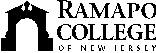 RAMAPO COLLEGE OF NEW JERSEYOffice of Media and Public RelationsPress ReleaseApril 16, 2021Contact: Angela Daidone		   	adaidon1@ramapo.eduRamapo College’s Berrie Center Hosts ‘Made in Jersey’ Featuring Kyle MarshallMAHWAH, N.J. -- On Thursday, April 29 at 8 p.m., the Berrie Center for the Performing & Visual Arts at Ramapo College will broadcast the next Made in Jersey event featuring choreographer and dancer Kyle Marshall’s work-in-progress, “I & I.” Following the broadcast, Berrie Center director Lisa Campbell will lead a live Q&A session where audience members can ask Marshall about his work. The broadcast is free and available through YouTube.  To view this unique in process work, patrons should go to the Berrie Center website at https://www.ramapo.edu/berriecenter/performance-schedule/Kyle Marshall’s new solo work-in-progress gives viewers a behind the scenes look at the process of creating dance.  In discussing “I & I”, Marshall states, “as a member of the diaspora, I have often felt distant from my maternal homeland, Jamaica. “I & I” is an exploration of my Jamaican body. This process has directed me towards my family’s migration story, Caribbean dance, and historical research, and uncovering the global cultural impact of this mighty Caribbean island.”   Kyle Marshall is a choreographer, performer, and teaching artist. In 2020, he received the Dance Magazine Harkness Promise Award and a N.Y. “Bessie” Award nomination for the production “Colored.” His dance company, Kyle Marshall Choreography (KMC) sees the dancing body as a container of history, an igniter of social reform and a site of celebration. Since inception in 2014, KMC has performed in many venues throughout New York City.For more information about this program and other upcoming events, please visit the Berrie Center for the Performing & Visual Arts at www.ramapo.edu/berriecenterMade in Jersey is made possible through a generous grant from the New Jersey State Council on the Arts. While events are free, viewers are encouraged to consider making a gift to the Contemporary Arts Fund or the COVID-19 Student Emergency Fund through the Ramapo Foundation at www.ramapo.edu/give###Ramapo College of New Jersey is the state’s premier public liberal arts college and is committed to academic excellence through interdisciplinary and experiential learning, and international and intercultural understanding. The College is ranked #1 among New Jersey public institutions by College Choice, has been named one of the 50 Most Beautiful College Campuses in America by CondeNast Traveler, and is recognized as a top college by U.S. News & World Report, Kiplinger’s, Princeton Review and Money magazine, among others. Ramapo College is also distinguished as a Career Development College of Distinction by CollegesofDistinction.com, boasts the best campus housing in New Jersey on Niche.com, and is designated a “Military Friendly College” in Victoria Media’s Guide to Military Friendly Schools.Established in 1969, Ramapo College offers bachelor’s degrees in the arts, business, data science, humanities, social sciences and the sciences, as well as in professional studies, which include business, education, nursing and social work. In addition, the College offers courses leading to teacher certification at the elementary and secondary levels, and offers graduate programs leading to master’s degrees in Accounting, Business Administration, Creative Music Technology, Data Science, Educational Technology, Educational Leadership, Nursing, Social Work and Special Education, as well as a post-master’s Doctor of Nursing Practice.